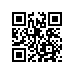 О проведении государственной итоговой аттестации студентов образовательной программы «Прикладная математика» в 2020 годуПРИКАЗЫВАЮ:Провести в период с 19 апреля 2020г. по 30 июня 2020г.  государственную итоговую аттестацию студентов 4 курса образовательной программы бакалавриата «Прикладная математика», направления подготовки 01.03.04 «Прикладная математика» МИЭМ НИУ ВШЭ, очной формы обучения.Включить в состав государственной итоговой аттестации следующие государственные аттестационные испытания: - государственный междисциплинарный экзамен; по направлению подготовки; - защита выпускной квалификационной работы.Утвердить график  проведения государственной итоговой аттестации (приложение).Установить окончательный срок загрузки итогового варианта выпускной квалификационной работы в систему LMS 17.05. 2020 г.Установить окончательный срок представления итогового варианта выпускной квалификационной работы с отзывом руководителя и регистрационным листом, подтверждающим, что работа прошла проверку в системе, выявляющей процент заимствований, для студентов группы БПМ161 до 19 мая 2020 г.Установить окончательный срок представления итогового варианта выпускной квалификационной работы с отзывом руководителя и регистрационным листом, подтверждающим, что работа прошла проверку в системе, выявляющей процент заимствований, для студентов группы БПМ162 до 22 мая 2020 г.Установить окончательный срок представления итогового варианта выпускной квалификационной работы с отзывом руководителя и регистрационным листом, подтверждающим, что работа прошла проверку в системе, выявляющей процент заимствований, для студентов групп БПМ163, БПМ164 до 25 мая 2020 г.Регистрационный номер: 2.15-02/1203-01Дата регистрации: 12.03.2020И.о. директора, научный руководитель МИЭМ НИУ ВШЭ                                    Е.А.Крук